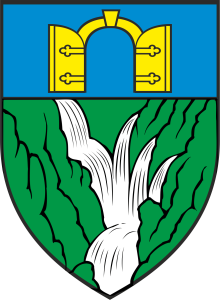                                             Na temelju članka 45.Statuta Općine Zadvarje („Službeni glasnik „Općine Zadvarje  br.03/09. i 02/13.) , načelnik Općine Zadvarje dana  01.06.2018.. godine donosi O D L U K Uo izmjenama i dopunamaOdluke  o cjeniku na stočnom sajmu i tržnici na malo u ZadvarjuČlanak  1.Članak  1. točka 4. umjesto dosadašnjeg teksta „Kiosci za prodaju mješovite robe ...................................................................... 1.000,00 kn/mjesečno“ mijenja se i glasi  :„Kiosci za prodaju mješovite robe ...................................................................... 1.250,00 kn/mjesečno“Članak 2.Ova Odluka  primjenjuje se  danom donošenja , a objaviti će se  u „Službenom glasniku „ Općine Zadvarje .                                                                                                                    Općinski načelnik                                                                                                                Ivan Krželj mag ing.el.Klasa:362-02/15-01/01UrBroj:2155/4-03-18-03Zadvarje , 01.06.2018.REPUBLIKA HRVATSKASPLITSKO-DALMATINSKA ŽUPANIJAOPĆINA ZADVARJEOPĆINSKI NAČELNIKSADRŽAJ :Akti općinskog načelnika                                                                                                           Stranica :- O D L U K U  o izmjenama i dopunamaOdluke  o cjeniku na stočnom sajmu i tržnici na malo u Zadvarju  .........................................    1